       RICHARD BENNETT MEMORIAL ENDURO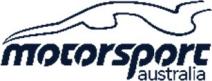 ROUND 3 - SAORRA Club Trophy SeriesFriday 3rd May, Saturday 4th May and Sunday 5th May 2024Further Regulations #4                Motorsport Australia Permit Number: 524/0505/04Entry Details Change to the Entry Close to 30th April 2024 